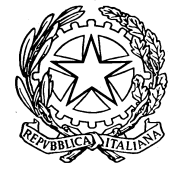 ISTITUTO COMPRENSIVO“R. SCARDIGNO – SAN D. SAVIO”MOLFETTACERTIFICAZIONE DELLE COMPETENZE AL TERMINE DELLA SCUOLA PRIMARIALA DIRIGENTE SCOLASTICAVISTO il D.Lvo 13 aprile 2017, n. 62 e, in particolare, l’articolo 9; VISTO il D.M. 3 ottobre 2017, n. 742, concernente l’adozione del modello nazionale di certificazione delle competenze per le scuole del primo ciclo di istruzione; VISTI gli atti d’ufficio relativi alle valutazioni espresse in sede di scrutinio finale dagli insegnanti di classe al termine del quinto anno di corso della scuola primaria; TENUTO CONTO del percorso scolastico quinquennale; CERTIFICA che l’alunn …  ………………………………………………...…………………………………...... ,  nat …  a ………………………………………………….…………….…  il ..………………..…… , ha frequentato nell’anno scolastico ..…... / …......  la classe …..… sez. ………… con orario settimanale di ….. oree ha raggiunto i livelli di competenza di seguito illustrati. * Sense of initiative and entrepreneurship nella Raccomandazione europea e del Consiglio del 18 dicembre 2006 Molfetta, ____________________	La Dirigente Scolastica	    Prof.ssa Nicoletta Paparella (1) Livello 	Indicatori esplicativi – Avanzato  L’alunno/a svolge compiti e risolve problemi complessi, mostrando padronanza nell’uso delle conoscenze e delleabilità; propone e sostiene le proprie opinioni e assume in modo responsabile decisioni consapevoli. – Intermedio  L’alunno/a svolge compiti e risolve problemi in situazioni nuove, compie scelte consapevoli, mostrando di saper utilizzare le conoscenze e le abilità acquisite. – Base L’alunno/a svolge compiti semplici anche in situazioni nuove, mostrando di possedere conoscenze e abilità fondamentali e di saper applicare basilari regole e procedure apprese. – Iniziale  	L’alunno/a, se opportunamente guidato/a, svolge compiti semplici in situazioni note. Competenze chiave  europeeCompetenze dal Profilo dello studente  al termine del primo ciclo di istruzione Livello (1)1 Comunicazione nella madrelingua o lingua di istruzione Ha una padronanza della lingua italiana che gli consente di comprendere enunciati, di raccontare le proprie esperienze e di adottare un registro linguistico appropriato alle diverse situazioni. 2 Comunicazione 	nella 	lingua straniera È in grado di sostenere in lingua inglese una comunicazione essenziale in semplici situazioni di vita quotidiana. 3 Competenza matematica e competenze di base in scienza e tecnologia Utilizza le sue conoscenze matematiche e scientifico-tecnologiche per trovare e giustificare soluzioni a problemi reali. 4 Competenze digitali Usa con responsabilità le tecnologie in contesti comunicativi concreti per ricercare informazioni e per interagire con altre persone, come supporto alla creatività e alla soluzione di problemi semplici. 5 Imparare ad imparare  Possiede un patrimonio di conoscenze e nozioni di base ed è in grado di ricercare nuove informazioni. Si impegna in nuovi apprendimenti anche in modo autonomo. 6 Competenze sociali e civiche Ha cura e rispetto di sé, degli altri e dell’ambiente. Rispetta le regole condivise e collabora con gli altri. Si impegna per portare a compimento il lavoro iniziato, da solo o insieme agli altri. 7 Spirito di iniziativa * Dimostra originalità e spirito di iniziativa. È in grado di realizzare semplici progetti. Si assume le proprie responsabilità, chiede aiuto quando si trova in difficoltà e sa fornire aiuto a chi lo chiede. 8 Consapevolezza ed espressione culturale Si orienta nello spazio e nel tempo, osservando e descrivendo ambienti, fatti, fenomeni e produzioni artistiche. 8 Consapevolezza ed espressione culturale Riconosce le diverse identità, le tradizioni culturali e religiose in un’ottica di dialogo e di rispetto reciproco. 8 Consapevolezza ed espressione culturale In relazione alle proprie potenzialità e al proprio talento si esprime negli ambiti che gli sono più congeniali: motori, artistici e musicali. 9 L’alunno/a ha inoltre mostrato significative competenze nello svolgimento di attività scolastiche e/o extrascolastiche, relativamente a:  ...................................................................................................................................................................................... L’alunno/a ha inoltre mostrato significative competenze nello svolgimento di attività scolastiche e/o extrascolastiche, relativamente a:  ...................................................................................................................................................................................... L’alunno/a ha inoltre mostrato significative competenze nello svolgimento di attività scolastiche e/o extrascolastiche, relativamente a:  ...................................................................................................................................................................................... 